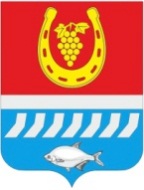 администрациЯ Цимлянского районаПОСТАНОВЛЕНИЕ__.01.2023                                           № ___                                         г. ЦимлянскО внесении изменений в постановление Администрации Цимлянского района от 19.12.2018 № 955 «Об утверждении муниципальной программы Цимлянского района «Территориальное планирование и обеспечение доступным и комфортным жильем населения Цимлянского района»В соответствии с постановлением Администрации Цимлянского района от 01.03.2018 № 101 «Об утверждении Порядка разработки, реализации и оценки эффективности муниципальных программ Цимлянского района», решениями Собрания депутатов Цимлянского района от 22.12.2022 № 156 «О бюджете Цимлянского района на 2023 год и на плановый период 2024 и 2025 годов», от 22.12.2022 № 157 «О внесении изменений в решение Собрания депутатов Цимлянского района от 23.12.2021 №14 «О бюджете Цимлянского района на 2022 год и на плановый период 2023 и 2024 годов», Администрация Цимлянского районаПОСТАНОВЛЯЕТ:1. Внести в постановление Администрации Цимлянского района от 19.12.2018 № 955 «Об утверждении муниципальной программы Цимлянского района «Территориальное планирование и обеспечение доступным и комфортным жильем населения Цимлянского района» изменения, согласно приложению.2. Контроль за выполнением постановления возложить на заместителя главы Администрации Цимлянского района по строительству, ЖКХ и архитектуре Менгеля С.В.Глава АдминистрацииЦимлянского района							       В.В. СветличныйПостановление вноситотдел архитектуры и градостроительстваАдминистрации Цимлянского районаПриложениек постановлениюАдминистрацииЦимлянского районаот __.__.2023 № ___ИЗМЕНЕНИЯ,вносимые в постановление Администрации Цимлянского района от 19.12.2018 № 955 «Об утверждении муниципальной программы Цимлянского района «Территориальное планирование и обеспечение доступным и комфортным жильем населения Цимлянского района»	1. В приложении к постановлению строку «Ресурсное обеспечение Программы» раздела «Паспорт муниципальной программы Цимлянского района «Территориальное планирование и обеспечение доступным и комфортным жильем населения Цимлянского района» изложить в следующей редакции:2. В приложении к постановлению строку «Ресурсное обеспечение подпрограммы» раздела Паспорт подпрограммы «Территориальное планирование и развитие территорий, в том числе для жилищного строительства» изложить в следующей редакции:3. В приложении к постановлению строку «Ресурсное обеспечение подрограммы» раздела Паспорт подпрограммы «Оказание мер государственной поддержки в улучшении жилищных условий отдельным категориям граждан» изложить в следующей редакции:4.Приложение № 2 к муниципальной программе Цимлянского района «Территориальное планирование и обеспечение доступным и комфортным жильем населения Цимлянского района» изложить в следующей редакции:Приложение № 2к муниципальной программе Цимлянского района«Территориальное планирование и обеспечениедоступным и комфортным жильем населенияЦимлянского района»ПЕРЕЧЕНЬподпрограмм, основных мероприятий, приоритетных основных мероприятий и мероприятий ведомственных целевыхпрограмм муниципальной программы «Территориальное планирование и обеспечение доступными комфортным жильем населения Цимлянского района»5. Приложение №3 к муниципальной программе Цимлянского района «Территориальное планирование и обеспечение доступным и комфортным жильем населения Цимлянского района» изложить в следующей редакции:«Приложение № 3к муниципальной программе Цимлянского района «Об утверждении муниципальной программы Цимлянского района «Территориальное планирование и обеспечение доступным и комфортным жильем населения Цимлянского района»РАСХОДЫобластного и местного бюджетов на реализацию муниципальной программы Цимлянского района «Территориальное планирование и обеспечение доступным и комфортным жильем населения Цимлянского района» на 2019 – 2024 годыПримечание.1. Список используемых сокращений:ВР – вид расходов;ГБУ РО – государственное бюджетное учреждение Ростовской области;ГРБС – главный распорядитель бюджетных средств;министерство строительства РО – министерство строительства, архитектуры и территориального развития Ростовской области;Программа – государственная программа Ростовской области «Обеспечение доступным и комфортным жильем населения Ростовской области»;РзПр – раздел, подраздел;тыс. – тысяча;ЦСР – целевая статья расходов.2. Х – данная ячейка не заполняется.РАСХОДЫобластного и местного бюджетов на реализацию муниципальной программы Цимлянского района «Территориальное планирование и обеспечение доступным и комфортным жильем населения Цимлянского района» на 2025 – 2030 годыПримечание.1. Список используемых сокращений:ВР – вид расходов;ГБУ РО – государственное бюджетное учреждение Ростовской области;ГРБС – главный распорядитель бюджетных средств;министерство строительства РО – министерство строительства, архитектуры и территориального развития Ростовской области;Программа – государственная программа Ростовской области «Обеспечение доступным и комфортным жильем населения Ростовской области»;РзПр – раздел, подраздел;тыс. – тысяча;ЦСР – целевая статья расходов.2. Х – данная ячейка не заполняется.6. Приложение № 4 к муниципальной программе Цимлянского района «Территориальное планирование и обеспечение доступным и комфортным жильем населения Цимлянского района» изложить в следующей редакции:«Приложение № 4к муниципальной программе Цимлянского района «Об утверждении муниципальной программы Цимлянского района «Территориальное планирование и обеспечение доступным и комфортным жильем населения Цимлянского района»Расходыфедерального, областного и местного бюджетов на реализацию муниципальной программы Управляющий делами  				А.В. КуликРесурсное обеспечение муниципальной программы Цимлянского района– общий объем финансирования подпрограммы на весь период – 219 646,1 тыс. рублей, в том числе по годам:в 2019 году – 54 713,8 тыс. рублей;в 2020 году – 43 725,2 тыс. рублей;в 2021 году – 17 117,4 тыс. рублей;в 2022 году – 14 379,9 тыс. рублей;в 2023 году – 17 931,6 тыс. рублей;в 2024 году – 17 964,0 тыс. рублей;в 2025 году – 20 373,7 тыс. рублей;в 2026 году – 6 688,1 тыс. рублей;в 2027 году – 6 688,1 тыс. рублей;в 2028 году – 6 688,1 тыс. рублей;в 2029 году – 6 688,1 тыс. рублей;в 2030 году – 6 688,1 тыс. рублей.Объем финансирования из областного бюджета – 
206 038,4 тыс. рублей, в том числе по годам:в 2019 году – 49 484,6 тыс. рублей;в 2020 году – 40 309,6 тыс. рублей;в 2021 году – 14 814,1 тыс. рублей;в 2022 году – 13 606,3 тыс. рублей;в 2023 году – 17 795,7 тыс. рублей;в 2024 году – 17 826,6 тыс. рублей;в 2025 году – 20 120,5 тыс. рублей;в 2026 году – 6 416,2 тыс. рублей;в 2027 году – 6 416,2 тыс. рублей;в 2028 году – 6 416,2 тыс. рублей;в 2029 году – 6 416,2 тыс. рублей;в 2030 году – 6 416,2 тыс. рублей.В том числе по источникам финансирования:за счет средств федерального бюджета – 10 117,4 тыс. рублей, в том числе по годам:в 2019 году – 4 700,2 тыс. рублей;в 2020 году – 3 031,0 тыс. рублей;в 2021 году – 2 064,7 тыс. рублей;в 2022 году – 321,5 тыс. рублей;в 2023 году – 0 тыс. рублей;в 2024 году – 0 тыс. рублей;в 2025 году – 0 тыс. рублей;в 2026 году – 0 тыс. рублей;в 2027 году – 0 тыс. рублей;в 2028 году – 0 тыс. рублей;в 2029 году – 0 тыс. рублей;в 2030 году – 0 тыс. рублей.Объем финансирования из местного бюджета – 3 490,3 тыс. рублей, в том числе по годам:в 2019 году – 529,0 тыс. рублей;в 2020 году – 384,6 тыс. рублей;в 2021 году – 238,6 тыс. рублей;в 2022 году – 452,1 тыс. рублей;в 2023 году – 135,9 тыс. рублей;в 2024 году – 137,4 тыс. рублей;в 2025 году – 253,2 тыс. рублей;в 2026 году – 271,9 тыс. рублей;в 2027 году – 271,9 тыс. рублей;в 2028 году – 271,9 тыс. рублей;в 2029 году – 271,9 тыс. рублей;в 2030 году – 271,9 тыс. рублей.Ресурсное обеспечение подпрограммы– общий объем финансирования подпрограммы на весь период – 7 339,2 тыс. рублей, в том числе по годам:в 2019 году – 0 тыс. рублей;в 2020 году – 4552,0 тыс. рублей;в 2021 году – 0 тыс. рублей;в 2022 году – 395,0тыс. рублей;в 2023 году – 0 тыс. рублей;в 2024 году – 0 тыс. рублей;в 2025 году – 2 392,2 тыс. рублей;в 2026 году – 0 тыс. рублей;в 2027 году – 0 тыс. рублей;в 2028 году – 0 тыс. рублей;в 2029 году – 0 тыс. рублей;в 2030 году – 0 тыс. рублей.Объем финансирования из областного бюджета – 
6 656,5 тыс. рублей, в том числе по годам:в 2019 году – 0 тыс. рублей;в 2020 году – 4379,2 тыс. рублей;в 2021 году – 0 тыс. рублей;в 2022 году – 0 тыс. рублей;в 2023 году – 0 тыс. рублей;в 2024 году – 0 тыс. рублей;в 2025 году – 2 277,3 тыс. рублей;в 2026 году – 0 тыс. рублей;в 2027 году – 0 тыс. рублей;в 2028 году – 0 тыс. рублей;в 2029 году – 0 тыс. рублей;в 2030 году – 0 тыс. рублей.В том числе по источникам финансирования:за счет средств федерального бюджета – 0 тыс. рублей, в том числе по годам:в 2019 году – 0 тыс. рублей;в 2020 году – 0 тыс. рублей;в 2021 году – 0 тыс. рублей;в 2022 году – 0 тыс. рублей;в 2023 году – 0 тыс. рублей;в 2024 году – 0 тыс. рублей;в 2025 году – 0 тыс. рублей;в 2026 году – 0 тыс. рублей;в 2027 году – 0 тыс. рублей;в 2028 году – 0 тыс. рублей;в 2029 году – 0 тыс. рублей;в 2030 году – 0 тыс. рублей.Объем финансирования из местного бюджета – 682,7 тыс. рублей, в том числе по годам:в 2019 году – 0 тыс. рублей;в 2020 году – 172,8 тыс. рублей;в 2021 году – 0 тыс. рублей;в 2022 году – 395,0 тыс. рублей;в 2023 году – 0 тыс. рублей;в 2024 году – 0 тыс. рублей;в 2025 году – 114,9 тыс. рублей;в 2026 году – 0 тыс. рублей;в 2027 году – 0 тыс. рублей;в 2028 году – 0 тыс. рублей;в 2029 году – 0 тыс. рублей;в 2030 году – 0 тыс. рублей.Ресурсное обеспечение подпрограммы– общий объем финансирования подпрограммы на весь период – 212 306,9 тыс. рублей, в том числе по годам:в 2019 году – 54 713,8 тыс. рублей;в 2020 году – 39 173,2 тыс. рублей;в 2021 году – 17 117,4 тыс. рублей;в 2022 году – 13 984,9 тыс. рублей;в 2023 году – 17 931,6 тыс. рублей;в 2024 году – 17 964,0 тыс. рублей;в 2025 году – 17 981,5 тыс. рублей;в 2026 году – 6 688,1 тыс. рублей;в 2027 году – 6 688,1 тыс. рублей;в 2028 году – 6 688,1 тыс. рублей;в 2029 году – 6 688,1 тыс. рублей;в 2030 году – 6 688,1 тыс. рублей.Объем финансирования из областного бюджета – 
199 381,9 тыс. рублей, в том числе по годам:в 2019 году – 49 484,6 тыс. рублей;в 2020 году – 35 930,4 тыс. рублей;в 2021 году – 14 814,1 тыс. рублей;в 2022 году – 13 606,3 тыс. рублей;в 2023 году – 17 795,7 тыс. рублей;в 2024 году – 17 826,6 тыс. рублей;в 2025 году – 17 843,2 тыс. рублей;в 2026 году – 6 416,2 тыс. рублей;в 2027 году – 6 416,2 тыс. рублей;в 2028 году – 6 416,2 тыс. рублей;в 2029 году – 6 416,2 тыс. рублей;в 2030 году – 6 416,2 тыс. рублей.В том числе по источникам финансирования:за счет средств федерального бюджета – 10 117,4 тыс. рублей, в том числе по годам:в 2019 году – 4 700,2 тыс. рублей;в 2020 году – 3 031,0 тыс. рублей;в 2021 году – 2 064,7 тыс. рублей;в 2022 году – 321,5 тыс. рублей;в 2023 году – 0 тыс. рублей;в 2024 году – 0 тыс. рублей;в 2025 году – 0 тыс. рублей;в 2026 году – 0 тыс. рублей;в 2027 году – 0 тыс. рублей;в 2028 году – 0 тыс. рублей;в 2029 году – 0 тыс. рублей;в 2030 году – 0 тыс. рублей.Объем финансирования из местного бюджета – 2 807,6 тыс. рублей, в том числе по годам:в 2019 году – 529,0 тыс. рублей;в 2020 году – 211,8 тыс. рублей;в 2021 году – 238,6 тыс. рублей;в 2022 году – 57,1 тыс. рублей;в 2023 году – 135,9 тыс. рублей;в 2024 году – 137,4 тыс. рублей;в 2025 году – 138,3 тыс. рублей;в 2026 году – 271,9 тыс. рублей;в 2027 году – 271,9 тыс. рублей;в 2028 году – 271,9 тыс. рублей;в 2029 году – 271,9 тыс. рублей;в 2030 году – 271,9 тыс. рублей.№
п/пНомер и наименование 
основного мероприятия, приоритетного основного мероприятия,мероприятия ведомственной целевой программыСоисполнитель, участник, ответственный за исполнениеСрок (годы)Срок (годы)Ожидаемый 
результат 
(краткое описание)Последствия 
нереализации основного 
мероприятия, приоритетного основного мероприятия,  мероприятия ведомственной 
целевой
программыСвязь с 
показателями муниципальной 
программы
(подпрограммы)№
п/пНомер и наименование 
основного мероприятия, приоритетного основного мероприятия,мероприятия ведомственной целевой программыСоисполнитель, участник, ответственный за исполнениеначала 
реализацииокончания 
реализацииОжидаемый 
результат 
(краткое описание)Последствия 
нереализации основного 
мероприятия, приоритетного основного мероприятия,  мероприятия ведомственной 
целевой
программыСвязь с 
показателями муниципальной 
программы
(подпрограммы)12345678Подпрограмма «Территориальное планирование и развитие территорий, в том числе для жилищного строительства»Подпрограмма «Территориальное планирование и развитие территорий, в том числе для жилищного строительства»Подпрограмма «Территориальное планирование и развитие территорий, в том числе для жилищного строительства»Подпрограмма «Территориальное планирование и развитие территорий, в том числе для жилищного строительства»Подпрограмма «Территориальное планирование и развитие территорий, в том числе для жилищного строительства»Подпрограмма «Территориальное планирование и развитие территорий, в том числе для жилищного строительства»Подпрограмма «Территориальное планирование и развитие территорий, в том числе для жилищного строительства»Подпрограмма «Территориальное планирование и развитие территорий, в том числе для жилищного строительства»Подпрограмма «Территориальное планирование и развитие территорий, в том числе для жилищного строительства»Подпрограмма «Территориальное планирование и развитие территорий, в том числе для жилищного строительства»Подпрограмма «Территориальное планирование и развитие территорий, в том числе для жилищного строительства»Цель подпрограммы: повышение доступности жилья и качества жилой среды путем создания условий для развития территорий для жилищного строительстваЦель подпрограммы: повышение доступности жилья и качества жилой среды путем создания условий для развития территорий для жилищного строительстваЦель подпрограммы: повышение доступности жилья и качества жилой среды путем создания условий для развития территорий для жилищного строительстваЦель подпрограммы: повышение доступности жилья и качества жилой среды путем создания условий для развития территорий для жилищного строительстваЦель подпрограммы: повышение доступности жилья и качества жилой среды путем создания условий для развития территорий для жилищного строительстваЦель подпрограммы: повышение доступности жилья и качества жилой среды путем создания условий для развития территорий для жилищного строительстваЦель подпрограммы: повышение доступности жилья и качества жилой среды путем создания условий для развития территорий для жилищного строительстваЦель подпрограммы: повышение доступности жилья и качества жилой среды путем создания условий для развития территорий для жилищного строительстваЦель подпрограммы: повышение доступности жилья и качества жилой среды путем создания условий для развития территорий для жилищного строительстваЦель подпрограммы: повышение доступности жилья и качества жилой среды путем создания условий для развития территорий для жилищного строительстваЦель подпрограммы: повышение доступности жилья и качества жилой среды путем создания условий для развития территорий для жилищного строительстваЗадача 1 подпрограммы: создание условий для развития территорий путем вовлечения в оборот земельных участков, в том числе в целях жилищного строительстваЗадача 1 подпрограммы: создание условий для развития территорий путем вовлечения в оборот земельных участков, в том числе в целях жилищного строительстваЗадача 1 подпрограммы: создание условий для развития территорий путем вовлечения в оборот земельных участков, в том числе в целях жилищного строительстваЗадача 1 подпрограммы: создание условий для развития территорий путем вовлечения в оборот земельных участков, в том числе в целях жилищного строительстваЗадача 1 подпрограммы: создание условий для развития территорий путем вовлечения в оборот земельных участков, в том числе в целях жилищного строительстваЗадача 1 подпрограммы: создание условий для развития территорий путем вовлечения в оборот земельных участков, в том числе в целях жилищного строительстваЗадача 1 подпрограммы: создание условий для развития территорий путем вовлечения в оборот земельных участков, в том числе в целях жилищного строительстваЗадача 1 подпрограммы: создание условий для развития территорий путем вовлечения в оборот земельных участков, в том числе в целях жилищного строительстваЗадача 1 подпрограммы: создание условий для развития территорий путем вовлечения в оборот земельных участков, в том числе в целях жилищного строительстваЗадача 1 подпрограммы: создание условий для развития территорий путем вовлечения в оборот земельных участков, в том числе в целях жилищного строительстваЗадача 1 подпрограммы: создание условий для развития территорий путем вовлечения в оборот земельных участков, в том числе в целях жилищного строительства1.Основное мероприятие 1.1.Создание условий для развития территорий путем вовлечения в оборот земельных участков, в том числе в целях жилищного строительстваОсновное мероприятие 1.1.Создание условий для развития территорий путем вовлечения в оборот земельных участков, в том числе в целях жилищного строительстваАдминистрация Цимлянского района20192030Вовлечение в оборот земельных участков обеспечит реализацию планов освоения территорий, в том числе для жилищного строительстваОтсутствие вовлеченных в оборот земельных участков приведет к сдерживанию развития территорий, в том числе для жилищного строительстваОтсутствие вовлеченных в оборот земельных участков приведет к сдерживанию развития территорий, в том числе для жилищного строительстваОтсутствие вовлеченных в оборот земельных участков приведет к сдерживанию развития территорий, в том числе для жилищного строительстваПоказатели 1, 1.12.Основное мероприятие 1.2. Проведение землеустроительных работ по описанию местоположения границ муниципальных образований для внесения в Единый государственный реестр недвижимостиОсновное мероприятие 1.2. Проведение землеустроительных работ по описанию местоположения границ муниципальных образований для внесения в Единый государственный реестр недвижимостиАдминистрация Цимлянского района20192020Карты (планы) объектов землеустройс-тва в отношении границ муниципаль-ных образованийОтсутствие карт (планов) объектов землеустройства в отношении границ муниципальных образованийОтсутствие карт (планов) объектов землеустройства в отношении границ муниципальных образованийОтсутствие карт (планов) объектов землеустройства в отношении границ муниципальных образованийПоказатели 1, 1.13Основное мероприятие 1.3. Проведение комплексных кадастровых работОсновное мероприятие 1.3. Проведение комплексных кадастровых работАдминистрация Цимлянского района20252030Подготовка сведений по координатному описанию границ населенных пунктов и (или) сведений о границах территориальных зон в соответствии с Градостроительным кодексом Российской ФедерацииОтсутствие карт (планов) объектов землеустройства и отсутствие территорий для жилищного строительстваОтсутствие карт (планов) объектов землеустройства и отсутствие территорий для жилищного строительстваОтсутствие карт (планов) объектов землеустройства и отсутствие территорий для жилищного строительстваПоказатели 1, 1.1Задача 2 подпрограммы: обеспечение перспективных земельных участков актуальными документами территориального планирования, градостроительного зонирования и планировки территорий с целью формирования территорий, в том числе для жилищного строительстваЗадача 2 подпрограммы: обеспечение перспективных земельных участков актуальными документами территориального планирования, градостроительного зонирования и планировки территорий с целью формирования территорий, в том числе для жилищного строительстваЗадача 2 подпрограммы: обеспечение перспективных земельных участков актуальными документами территориального планирования, градостроительного зонирования и планировки территорий с целью формирования территорий, в том числе для жилищного строительстваЗадача 2 подпрограммы: обеспечение перспективных земельных участков актуальными документами территориального планирования, градостроительного зонирования и планировки территорий с целью формирования территорий, в том числе для жилищного строительстваЗадача 2 подпрограммы: обеспечение перспективных земельных участков актуальными документами территориального планирования, градостроительного зонирования и планировки территорий с целью формирования территорий, в том числе для жилищного строительстваЗадача 2 подпрограммы: обеспечение перспективных земельных участков актуальными документами территориального планирования, градостроительного зонирования и планировки территорий с целью формирования территорий, в том числе для жилищного строительстваЗадача 2 подпрограммы: обеспечение перспективных земельных участков актуальными документами территориального планирования, градостроительного зонирования и планировки территорий с целью формирования территорий, в том числе для жилищного строительстваЗадача 2 подпрограммы: обеспечение перспективных земельных участков актуальными документами территориального планирования, градостроительного зонирования и планировки территорий с целью формирования территорий, в том числе для жилищного строительстваЗадача 2 подпрограммы: обеспечение перспективных земельных участков актуальными документами территориального планирования, градостроительного зонирования и планировки территорий с целью формирования территорий, в том числе для жилищного строительстваЗадача 2 подпрограммы: обеспечение перспективных земельных участков актуальными документами территориального планирования, градостроительного зонирования и планировки территорий с целью формирования территорий, в том числе для жилищного строительстваЗадача 2 подпрограммы: обеспечение перспективных земельных участков актуальными документами территориального планирования, градостроительного зонирования и планировки территорий с целью формирования территорий, в том числе для жилищного строительства4.Основное мероприятие 1.4.Обеспечение перспективных земельных участков актуальными документами территориального планирования, градостроительного зонированияи планировки территорий с целью формирования территорий, в том числе для жилищного строительстваОсновное мероприятие 1.4.Обеспечение перспективных земельных участков актуальными документами территориального планирования, градостроительного зонированияи планировки территорий с целью формирования территорий, в том числе для жилищного строительстваАдминистрация Цимлянского района20192030Сформирован-ные территории, втом числе для жилищного строительстваОтсутствие территорий, в том числе для жилищного строительстваОтсутствие территорий, в том числе для жилищного строительстваОтсутствие территорий, в том числе для жилищного строительстваПоказатель 1.1Задача 3 подпрограммы: улучшение предпринимательского климата в сфере строительства, в том числе для создания стандартного жилья, путем обеспечения мероприятий по снижению административных барьеровЗадача 3 подпрограммы: улучшение предпринимательского климата в сфере строительства, в том числе для создания стандартного жилья, путем обеспечения мероприятий по снижению административных барьеровЗадача 3 подпрограммы: улучшение предпринимательского климата в сфере строительства, в том числе для создания стандартного жилья, путем обеспечения мероприятий по снижению административных барьеровЗадача 3 подпрограммы: улучшение предпринимательского климата в сфере строительства, в том числе для создания стандартного жилья, путем обеспечения мероприятий по снижению административных барьеровЗадача 3 подпрограммы: улучшение предпринимательского климата в сфере строительства, в том числе для создания стандартного жилья, путем обеспечения мероприятий по снижению административных барьеровЗадача 3 подпрограммы: улучшение предпринимательского климата в сфере строительства, в том числе для создания стандартного жилья, путем обеспечения мероприятий по снижению административных барьеровЗадача 3 подпрограммы: улучшение предпринимательского климата в сфере строительства, в том числе для создания стандартного жилья, путем обеспечения мероприятий по снижению административных барьеровЗадача 3 подпрограммы: улучшение предпринимательского климата в сфере строительства, в том числе для создания стандартного жилья, путем обеспечения мероприятий по снижению административных барьеровЗадача 3 подпрограммы: улучшение предпринимательского климата в сфере строительства, в том числе для создания стандартного жилья, путем обеспечения мероприятий по снижению административных барьеровЗадача 3 подпрограммы: улучшение предпринимательского климата в сфере строительства, в том числе для создания стандартного жилья, путем обеспечения мероприятий по снижению административных барьеровЗадача 3 подпрограммы: улучшение предпринимательского климата в сфере строительства, в том числе для создания стандартного жилья, путем обеспечения мероприятий по снижению административных барьеров5.Основное мероприятие 1.5.Улучшение предпринима-тельского климата в сфере строительства, в том числе для создания стандартного жилья, путем обеспечения мероприятий по снижению административных барьеровОсновное мероприятие 1.5.Улучшение предпринима-тельского климата в сфере строительства, в том числе для создания стандартного жилья, путем обеспечения мероприятий по снижению административных барьеровАдминистрация Цимлянского района20192030Снижение административных барьеров, увеличение темпов строительства,в том числе стандартного жильяСнижение темпов строительства,в том числестандартного жильяСнижение темпов строительства,в том числестандартного жильяСнижение темпов строительства,в том числестандартного жильяПоказатель 1.1Подпрограмма «Оказание мер муниципальной поддержки 
в улучшении жилищных условий отдельным категориям граждан»Подпрограмма «Оказание мер муниципальной поддержки 
в улучшении жилищных условий отдельным категориям граждан»Подпрограмма «Оказание мер муниципальной поддержки 
в улучшении жилищных условий отдельным категориям граждан»Подпрограмма «Оказание мер муниципальной поддержки 
в улучшении жилищных условий отдельным категориям граждан»Подпрограмма «Оказание мер муниципальной поддержки 
в улучшении жилищных условий отдельным категориям граждан»Подпрограмма «Оказание мер муниципальной поддержки 
в улучшении жилищных условий отдельным категориям граждан»Подпрограмма «Оказание мер муниципальной поддержки 
в улучшении жилищных условий отдельным категориям граждан»Подпрограмма «Оказание мер муниципальной поддержки 
в улучшении жилищных условий отдельным категориям граждан»Подпрограмма «Оказание мер муниципальной поддержки 
в улучшении жилищных условий отдельным категориям граждан»Подпрограмма «Оказание мер муниципальной поддержки 
в улучшении жилищных условий отдельным категориям граждан»Подпрограмма «Оказание мер муниципальной поддержки 
в улучшении жилищных условий отдельным категориям граждан»Цель подпрограммы: Исполнение муниципальных обязательств по обеспечению жильем отдельных категорий гражданЦель подпрограммы: Исполнение муниципальных обязательств по обеспечению жильем отдельных категорий гражданЦель подпрограммы: Исполнение муниципальных обязательств по обеспечению жильем отдельных категорий гражданЦель подпрограммы: Исполнение муниципальных обязательств по обеспечению жильем отдельных категорий гражданЦель подпрограммы: Исполнение муниципальных обязательств по обеспечению жильем отдельных категорий гражданЦель подпрограммы: Исполнение муниципальных обязательств по обеспечению жильем отдельных категорий гражданЦель подпрограммы: Исполнение муниципальных обязательств по обеспечению жильем отдельных категорий гражданЦель подпрограммы: Исполнение муниципальных обязательств по обеспечению жильем отдельных категорий гражданЦель подпрограммы: Исполнение муниципальных обязательств по обеспечению жильем отдельных категорий гражданЦель подпрограммы: Исполнение муниципальных обязательств по обеспечению жильем отдельных категорий гражданЦель подпрограммы: Исполнение муниципальных обязательств по обеспечению жильем отдельных категорий гражданЗадача 1 подпрограммы: переселение граждан из многоквартирного жилищного фонда, признанного непригодным для проживания, аварийным, подлежащим сносу или реконструкцииЗадача 1 подпрограммы: переселение граждан из многоквартирного жилищного фонда, признанного непригодным для проживания, аварийным, подлежащим сносу или реконструкцииЗадача 1 подпрограммы: переселение граждан из многоквартирного жилищного фонда, признанного непригодным для проживания, аварийным, подлежащим сносу или реконструкцииЗадача 1 подпрограммы: переселение граждан из многоквартирного жилищного фонда, признанного непригодным для проживания, аварийным, подлежащим сносу или реконструкцииЗадача 1 подпрограммы: переселение граждан из многоквартирного жилищного фонда, признанного непригодным для проживания, аварийным, подлежащим сносу или реконструкцииЗадача 1 подпрограммы: переселение граждан из многоквартирного жилищного фонда, признанного непригодным для проживания, аварийным, подлежащим сносу или реконструкцииЗадача 1 подпрограммы: переселение граждан из многоквартирного жилищного фонда, признанного непригодным для проживания, аварийным, подлежащим сносу или реконструкцииЗадача 1 подпрограммы: переселение граждан из многоквартирного жилищного фонда, признанного непригодным для проживания, аварийным, подлежащим сносу или реконструкцииЗадача 1 подпрограммы: переселение граждан из многоквартирного жилищного фонда, признанного непригодным для проживания, аварийным, подлежащим сносу или реконструкцииЗадача 1 подпрограммы: переселение граждан из многоквартирного жилищного фонда, признанного непригодным для проживания, аварийным, подлежащим сносу или реконструкцииЗадача 1 подпрограммы: переселение граждан из многоквартирного жилищного фонда, признанного непригодным для проживания, аварийным, подлежащим сносу или реконструкции6.Основное мероприятие 2.1Переселение граждан из многоквартирного аварийного жилищного фонда, признанного непригоднымдля проживания, аварийным и подлежащим сносу или реконструкцииАдминистрация Цимлянского районаАдминистрация Цимлянского района20192030Ликвидация аварийного жилищного фонда, переселение граждан из многоквартирного аварийного жилищного фондаЛиквидация аварийного жилищного фонда, переселение граждан из многоквартирного аварийного жилищного фондаНеликвидиро-ванный аварийный жилищный фонд, нарушение обязательств по переселению граждан из многоквартирного аварийного жилищного фондаПоказатели 2.1, 2.2, 2.5Показатели 2.1, 2.2, 2.5Задача 2 подпрограммы: обеспечение жильем льготных категорий граждан, признанных нуждающимися в жилых помещенияхЗадача 2 подпрограммы: обеспечение жильем льготных категорий граждан, признанных нуждающимися в жилых помещенияхЗадача 2 подпрограммы: обеспечение жильем льготных категорий граждан, признанных нуждающимися в жилых помещенияхЗадача 2 подпрограммы: обеспечение жильем льготных категорий граждан, признанных нуждающимися в жилых помещенияхЗадача 2 подпрограммы: обеспечение жильем льготных категорий граждан, признанных нуждающимися в жилых помещенияхЗадача 2 подпрограммы: обеспечение жильем льготных категорий граждан, признанных нуждающимися в жилых помещенияхЗадача 2 подпрограммы: обеспечение жильем льготных категорий граждан, признанных нуждающимися в жилых помещенияхЗадача 2 подпрограммы: обеспечение жильем льготных категорий граждан, признанных нуждающимися в жилых помещенияхЗадача 2 подпрограммы: обеспечение жильем льготных категорий граждан, признанных нуждающимися в жилых помещенияхЗадача 2 подпрограммы: обеспечение жильем льготных категорий граждан, признанных нуждающимися в жилых помещенияхЗадача 2 подпрограммы: обеспечение жильем льготных категорий граждан, признанных нуждающимися в жилых помещениях7.Основное мероприятие 2.2.Обеспечение жильем молодых семей в Цимлянском районеАдминистрация Цимлянского районаАдминистрация Цимлянского района20192030Улучшение жилищных условий молодых семей – участников основного мероприятия ПрограммыУлучшение жилищных условий молодых семей – участников основного мероприятия ПрограммыОтсутствие возможности улучшения жилищных условий молодыхсемей – участников основного мероприятия ПрограммыПоказатели 2.3, 2.6Показатели 2.3, 2.68.Основное мероприятие 2.3.Обеспечение предоставления жилых помещений детям-сиротам и детям, оставшимся без попечения родителей, лицам из их числа по договорам найма специализированных жилых помещенийАдминистрация Цимлянского районаАдминистрация Цимлянского района20192030Решение жилищной проблемы детей-сирот и детей, оставшихся без попечения родителейРешение жилищной проблемы детей-сирот и детей, оставшихся без попечения родителейНеобеспеченность жильем детей-сирот и детей, оставшихся без попечения родителейПоказатели 2.4, 2.7Показатели 2.4, 2.7№п/пНомер и наименование подпрограммы, основного мероприятия подпрограммы, приоритетного основного мероприятияОтветственныйисполнитель, соисполнитель, участникКод бюджетной классификации расходовКод бюджетной классификации расходовКод бюджетной классификации расходовКод бюджетной классификации расходовОбъем расходов, всего(тыс. рублей)В том числе по годам реализации Программы (тыс. рублей)В том числе по годам реализации Программы (тыс. рублей)В том числе по годам реализации Программы (тыс. рублей)В том числе по годам реализации Программы (тыс. рублей)В том числе по годам реализации Программы (тыс. рублей)В том числе по годам реализации Программы (тыс. рублей)№п/пНомер и наименование подпрограммы, основного мероприятия подпрограммы, приоритетного основного мероприятияОтветственныйисполнитель, соисполнитель, участникГРБСРзПрЦСРВРОбъем расходов, всего(тыс. рублей)2019202020212022202320241.123456789101112132.Муниципальная программа Цимлянского района «Территориальное планирование и обеспечение доступным и комфортным жильем населения Цимлянского района»Всего,
в том числе:XXXX165 831,954713,843 725,217 117,414 379,917 931,617 964,02.Муниципальная программа Цимлянского района «Территориальное планирование и обеспечение доступным и комфортным жильем населения Цимлянского района»Администрация Цимлянского районаXXXX165 831,954713,843 725,217 117,414 379,917 931,617 964,03.Подпрограмма 1.«Территориальное планирование и развитие территорий, в том числе для жилищного строительства»всего
в том числе:XXXX4 947,004 552,00395,0004.Основное мероприятие 1.1.Создание условий для развития территорий путем вовлечения в оборот земельных участков, в том числе в целях жилищного строительстваАдминистрация Цимлянского районаXXXX000,000005.Основное мероприятие 1.2.Выполнение проектов внесения изменений в генеральный план, правила землепользования и застройки Цимлянского городского поселения Ростовской области в части подготовки сведений по координатному описанию границ населенных пунктов и (или) сведений о границах территориальных зон в соответствии с Градостроительным кодексом РФАдминистрация Цимлянского района902041206100S45802443 600,003600,000005.Основное мероприятие 1.2.Выполнение проектов внесения изменений в генеральный план, правила землепользования и застройки Цимлянского городского поселения Ростовской области в части подготовки сведений по координатному описанию границ населенных пунктов и (или) сведений о границах территориальных зон в соответствии с Градостроительным кодексом РФАдминистрация Цимлянского района902041206100S4580540952,00952,000005.Основное мероприятие 1.2.Выполнение проектов внесения изменений в генеральный план, правила землепользования и застройки Цимлянского городского поселения Ростовской области в части подготовки сведений по координатному описанию границ населенных пунктов и (или) сведений о границах территориальных зон в соответствии с Градостроительным кодексом РФАдминистрация Цимлянского района90204120610023270244395,0000395,0006.Основное мероприятие 1.3. Проведение комплексных кадастровых работАдминистрация Цимлянского района902041206100L511024400000007.Основное мероприятие 1.4.Обеспечение перспективных земельных участков актуальными документами территориального планирования, градостроительного зонирования и планировки территорий с целью формирования территорий, в том числе для жилищного строительстваАдминистрация Цимлянского районаXXXX00000008.Основное мероприятие 1.5.Улучшение предпринимательского климата в сфере строительства, в том числе для создания стандартного жилья, путем обеспечения мероприятий по снижению административных барьеровАдминистрация Цимлянского районаXXXX00000009.Подпрограмма 2.«Оказание мер государственной поддержки в улучшении жилищных условий отдельным категориям граждан»Всего в том числе:XXXX160 884,954713,839 173,217 117,413 984,917 931,617 964,010.Основное мероприятие 2.1.Переселение граждан из многоквартирного аварийного жилищного фонда, признанного непригодным для проживания, аварийным и подлежащим сносу или реконструкцииАдминистрация Цимлянского района9020501062F30960254030 411,629 405,401006,200010.Основное мероприятие 2.1.Переселение граждан из многоквартирного аварийного жилищного фонда, признанного непригодным для проживания, аварийным и подлежащим сносу или реконструкцииАдминистрация Цимлянского района902050106200S31605406 785,006 785,0000010.Основное мероприятие 2.1.Переселение граждан из многоквартирного аварийного жилищного фонда, признанного непригодным для проживания, аварийным и подлежащим сносу или реконструкцииАдминистрация Цимлянского района9020501062F36748454019 967,0019 967,0000011.Основное мероприятие 2.2.Обеспечение жильем молодых семей Цимлянского районаАдминистрация Цимлянского района902100406200L497032221 283,05145,04286,64 970,31 188,72 830,02  862,411.Основное мероприятие 2.2.Обеспечение жильем молодых семей Цимлянского районаАдминистрация Цимлянского района902100406200S3140322124,60124,6000011.Основное мероприятие 2.2.Обеспечение жильем молодых семей Цимлянского районаАдминистрация Цимлянского района902100306200L49703224 700,24700,20000012.Основное мероприятие 2.3.Обеспечение предоставления жилых помещений детям-сиротам и детям, оставшимся без попечения родителей, лицам из их числа по договорам найма специализированных жилых помещенийАдминистрация Цимлянского района9021004062007240041277613,515463,28 010,011 140,912 796,215 101,615 101,6№п/пНомер и наименование подпрограммы, основного мероприятия подпрограммы, приоритетного основного мероприятияОтветственныйисполнитель, соисполнитель, участникКод бюджетной классификации расходовКод бюджетной классификации расходовКод бюджетной классификации расходовКод бюджетной классификации расходовОбъем расходов, всего(тыс. рублей)В том числе по годам реализации Программы (тыс. рублей)В том числе по годам реализации Программы (тыс. рублей)В том числе по годам реализации Программы (тыс. рублей)В том числе по годам реализации Программы (тыс. рублей)В том числе по годам реализации Программы (тыс. рублей)В том числе по годам реализации Программы (тыс. рублей)№п/пНомер и наименование подпрограммы, основного мероприятия подпрограммы, приоритетного основного мероприятияОтветственныйисполнитель, соисполнитель, участникГРБСРзПрЦСРВРОбъем расходов, всего(тыс. рублей)2025202620272028202920301.123456789101112132.Муниципальная программа Цимлянского района «Территориальное планирование и обеспечение доступным и комфортным жильем населения Цимлянского района»всего
в том числе:XXXX53 814,220 373,76 688,16 688,16 688,16 688,16 688,12.Муниципальная программа Цимлянского района «Территориальное планирование и обеспечение доступным и комфортным жильем населения Цимлянского района»Администрация Цимлянского районаXXXX53 814,220 373,76 688,16 688,16 688,16 688,16 688,13.Подпрограмма 1«Территориальное планирование и развитие территорий, в том числе для жилищного строительства»всего
в том числе:XXXX2 392,22 392,2000004.Основное мероприятие 1.1.Создание условий для развития территорий путем вовлечения в оборот земельных участков, в том числе в целях жилищного строительстваАдминистрация Цимлянского районаXXXX00000005.Основное мероприятие 1.2.Проведение землеустроительных работ по описанию местоположения границ муниципальных образований для внесения в Единый государственный реестр недвижимостиАдминистрация Цимлянского районаXXXX00000006.Основное мероприятие 1.3. Проведение комплексных кадастровых работАдминистрация Цимлянского района902041206100L51102442 392,22 392,2000007.Основное мероприятие 1.4.Обеспечение перспективных земельных участков актуальными документами территориального планирования, градостроительного зонирования и планировки территорий с целью формирования территорий, в том числе для жилищного строительстваАдминистрация Цимлянского районаXXXX00000008.Основное мероприятие 1.5.Улучшение предпринимательского климата в сфере строительства, в том числе для создания стандартного жилья, путем обеспечения мероприятий по снижению административных барьеровАдминистрация Цимлянского районаXXXX00000009.Подпрограмма 2«Оказание мер государственной поддержки в улучшении жилищных условий отдельным категориям граждан»всего в том числе:XXXX51 422,017 981,56 688,16 688,16 688,16 688,16 688,110.Основное мероприятие 2.1.Переселение граждан из многоквартирного аварийного жилищного фонда, признанного непригодным для проживания, аварийным и подлежащим сносу или реконструкцииАдминистрация Цимлянского района9020501062F309602540000000011.Основное мероприятие 2.2.Обеспечение жильем молодых семей в Цимлянском районеАдминистрация Цимлянского района902100306200L497032214 695,42 879,92 363,12 363,12 363,12 363,12 363,112.Основное мероприятие 2.3.Обеспечение предоставления жилых помещений детям-сиротам и детям, оставшимся без попечения родителей, лицам из их числа по договорам найма специализированных жилых помещенийАдминистрация Цимлянского района9021004062007240041236 726,615 101,64 325,04 325,04 325,04 325,04 325,0№ п/пНаименование муниципальной программы, наименование подпрограммыИсточники финансирования муниципальной программы, подпрограммы муниципальной программыОбъем расходов, всего (тыс. рублей)Оценка расходов (тыс. руб.), годыОценка расходов (тыс. руб.), годыОценка расходов (тыс. руб.), годыОценка расходов (тыс. руб.), годыОценка расходов (тыс. руб.), годыОценка расходов (тыс. руб.), годыОценка расходов (тыс. руб.), годыОценка расходов (тыс. руб.), годыОценка расходов (тыс. руб.), годыОценка расходов (тыс. руб.), годыОценка расходов (тыс. руб.), годыОценка расходов (тыс. руб.), годы№ п/пНаименование муниципальной программы, наименование подпрограммыИсточники финансирования муниципальной программы, подпрограммы муниципальной программыОбъем расходов, всего (тыс. рублей)2019202020212022202320242025202620272028202920301.1234567891011121314152.Муниципальная программа «Территориальное планирование и обеспечение доступным и комфортным жильем населения Цимлянского района»Всего219 646,154 713,843 725,217 117,414 379,917 931,617 964,020 373,76 688,16 688,16 688,16 688,16 688,12.Муниципальная программа «Территориальное планирование и обеспечение доступным и комфортным жильем населения Цимлянского района»областной бюджет206 038,449 484,640 309,614814,113 606,317 795,717 826,620 120,56 416,26 416,26 416,26 416,26 416,22.Муниципальная программа «Территориальное планирование и обеспечение доступным и комфортным жильем населения Цимлянского района»федеральный бюджет10 117,44 700,23 031,02 064,7321,5--------2.Муниципальная программа «Территориальное планирование и обеспечение доступным и комфортным жильем населения Цимлянского района»фонд содействия реформированию жилищно-коммунального хозяйства-------------2.Муниципальная программа «Территориальное планирование и обеспечение доступным и комфортным жильем населения Цимлянского района»местный бюджет3 490,3529,0384,6238,6452,1135,9137,4253,2271,9271,9271,9271,9271,92.Муниципальная программа «Территориальное планирование и обеспечение доступным и комфортным жильем населения Цимлянского района»внебюджетные источники-------------3.Подпрограмма 1 «Территориальное планирование и развитие территорий, в том числе для жилищного строительства»всего7 339,24 552,00395,0--2 392,2-----3.Подпрограмма 1 «Территориальное планирование и развитие территорий, в том числе для жилищного строительства»областной бюджет6 656,5-4 379,2----2 277,3-----3.Подпрограмма 1 «Территориальное планирование и развитие территорий, в том числе для жилищного строительства»федеральный бюджет------------3.Подпрограмма 1 «Территориальное планирование и развитие территорий, в том числе для жилищного строительства»фонд содействия реформированию жилищно-коммунального хозяйства-------------3.Подпрограмма 1 «Территориальное планирование и развитие территорий, в том числе для жилищного строительства»местный бюджет682,7172,8-395,0--114,9-----3.Подпрограмма 1 «Территориальное планирование и развитие территорий, в том числе для жилищного строительства»внебюджетные источники-------------4.Подпрограмма 2 Оказание мер государственной поддержки в улучшении жилищных условий отдельным категориям гражданВсего212 306,954 713,839 173,217117,413 984,917 931,617 964,017 981,56 688,16 688,16 688,16 688,16 688,14.Подпрограмма 2 Оказание мер государственной поддержки в улучшении жилищных условий отдельным категориям гражданобластной бюджет199 381,949 484,635 930,414814,113 606,317 795,717 826,617 843,26 416,26 416,26 416,26 416,26 416,24.Подпрограмма 2 Оказание мер государственной поддержки в улучшении жилищных условий отдельным категориям гражданфедеральный бюджет10 117,44 700,23 031,02 064,7321,5000----4.Подпрограмма 2 Оказание мер государственной поддержки в улучшении жилищных условий отдельным категориям гражданфонд содействия реформированию жилищно-коммунального хозяйства-------------4.Подпрограмма 2 Оказание мер государственной поддержки в улучшении жилищных условий отдельным категориям гражданместный бюджет2 807,6529,0211,8238,657,1135,9137,4138,3271,9271,9271,9271,9271,94.Подпрограмма 2 Оказание мер государственной поддержки в улучшении жилищных условий отдельным категориям гражданвнебюджетные источники-------------